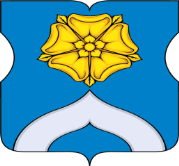 СОВЕТ ДЕПУТАТОВМУНИЦИПАЛЬНОГО ОКРУГА БОГОРОДСКОЕРЕШЕНИЕ20.09.2022  г. № 01/01Об избрании главы муниципального округа БогородскоеВ соответствии со статьей 36 Федерального закона 
от 6 октября 2003 года № 131-ФЗ «Об общих принципах организации местного самоуправления в Российской Федерации», статьей 11 Закона города Москвы 
от 6 ноября 2002 года № 56 «Об организации местного самоуправления в городе Москве», статьей 10 Устава муниципального округа Богородское и статьей 4  Регламента Совета депутатов муниципального округа Богородское, утвержденного решением Совета депутатов муниципального округа Богородское от 13 мая 2014 года №08/11, Совет депутатов муниципального округа Богородское решил:1. Избрать главой муниципального округа Богородское 
Воловика Константина Ефимовича.2. Опубликовать настоящее решение в бюллетене «Московский муниципальный вестник» и разместить на официальном сайте муниципального округа Богородское bogorodskoe-mo.ru.Председательствующий на заседании Совета депутатов муниципального округаБогородское                     	        Е.В. Шустров